ГАУЗ  «Камско – Полянская  районная  больница»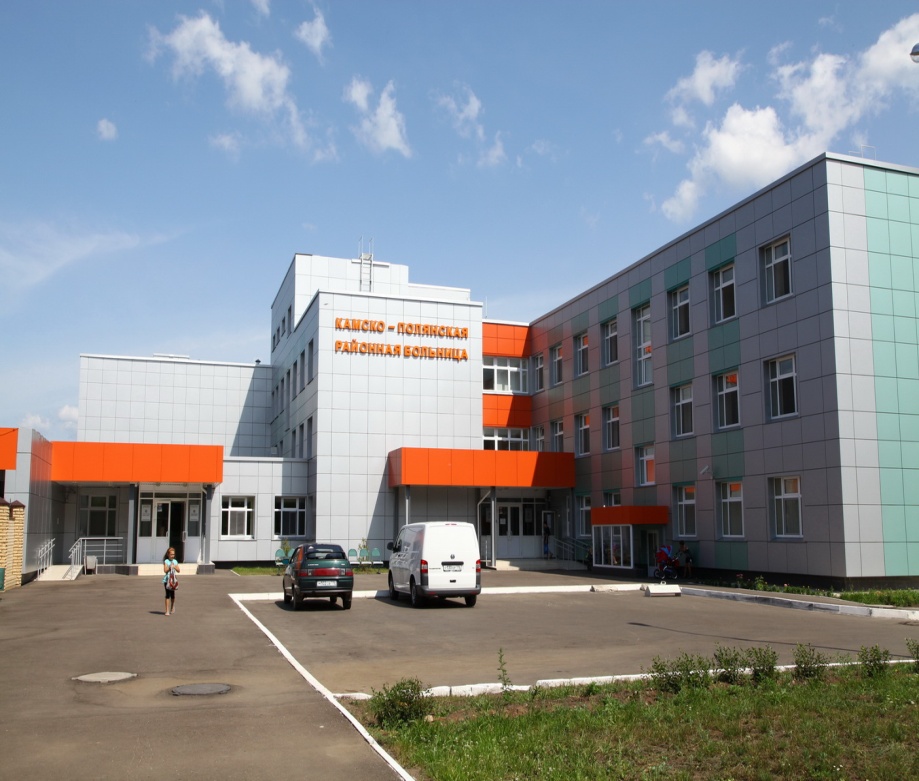 Потребность  специалистов по состоянию на 01.06.2018 год: Мы готовы встретить и предложить Вам:-   жилье по социальному найму, после отработки 5 лет (без декретного отпуска), жилье переходит в собственность  (оплата только коммунальных услуг);- государственная поддержка молодых специалистов;правительственная программа по улучшению жилищных условий (ГРАНТ 500 000 руб)программа «Земский доктор» ( 1 000 000 руб.)Главный врач:  Абдрахимова  Лилия  ФаридовнаАдрес:  423564, Республика Татарстан, Нижнекамский район, пгт Камские Поляны, д.4/06Телефон: 8(8555) 33-90-03, отдел кадров: Гамерова  Лидия  Васильевна тел.: 8 917 255 17 70Наименование профессии (специальности),  должностиНеобходимое количество работниковВрач - офтальмолог1Врач - оториноларинголог1Врач – терапевт2Врач - рентгенолог1Врач общей практики4Врач ультразвуковой диагностики1Врач - кардиолог1Врач - уролог1